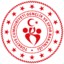 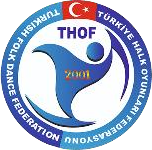 TÜRKİYE HALK OYUNLARI FEDERASYONU2024 SEZONU HAKEM GÖZLEMCİ SEMİNERİ KATILIM FORMUYukarıdaki bilgilerin doğruluğunu ve herhangi bir halk oyunları topluluğunda sporcu, antrenör, müzisyen veya idareci olmadığımı beyan ederim. Tespiti halinde gözlemcilik belgemin iptal edilmesini kabul ediyorum.	Tarih / İmzaKAYITLI OLDUĞU İLFOTOĞRAF (ZORUNLU)ADI-SOYADIFOTOĞRAF (ZORUNLU)DOĞUM TARİHİ VE YERİFOTOĞRAF (ZORUNLU)T.C. KİMLİK NUMARASIFOTOĞRAF (ZORUNLU)STATÜSÜHAKEM GÖZLEMCİSİHAKEM GÖZLEMCİSİHAKEM GÖZLEMCİSİHAKEM GÖZLEMCİSİHAKEMLİĞE BAŞLADIĞINIZ TARİHTELEFONEvİşGSMGSMTELEFONE-POSTATEBLİGAT ADRESİIBAN